Tectonic Test (40)Explain why the inner core is hot (2)Using a diagram explain why tectonic plates move (4)Name one landform that is found on convergent plate boundaries (1)Describe and explain the shape of shield volcanoes (4)What process is creating the volcanoes at Hawaii (2)What is the difference between a primary and secondary impact(2)Using a diagram describe the difference between epicentre and focus (2)Describe how people may prepare for earthquakes (4)Name the process of one plate sinking under another (1)Using a diagram suggest reasons how buildings can be made earthquake proof (6)  Suggest reasons why the impacts of the Haiti earthquake were so high? (4) Name the plate boundary in which one plate slides past another. Give an example (2)  Compare oceanic and continental crust  (4)Describe the distribution of volcanoes shown (2)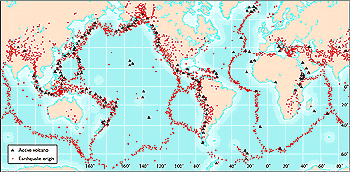 